Colegio Emilia Riquelme.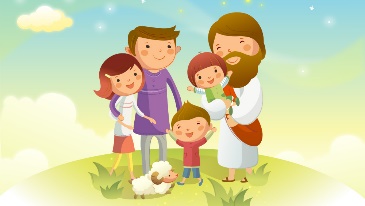 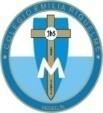 Taller de Tecnología e informática.Grado: QUINTO.Nuestra clase en el horario normal son los jueves de 12:00 a 1:00 am. Gracias por su apoyo y envió puntual.Un saludo enorme y Dios los guarde.Correo: pbustamante@campus.com.co (por favor en el asunto del correo escribir nombre apellido y grado. Gracias)Fecha 05 de JUNIO 2020Esta clase será virtual por zoom a las 12:00 pm. Más adelante les comparto el enlace.NOTA: BIMESTRAL PRÓXIMO 11 DE JUNIOSaludo: CANCIÓN.Tema:  REPASO DE TEMASRecuerda: (escribir en el cuaderno)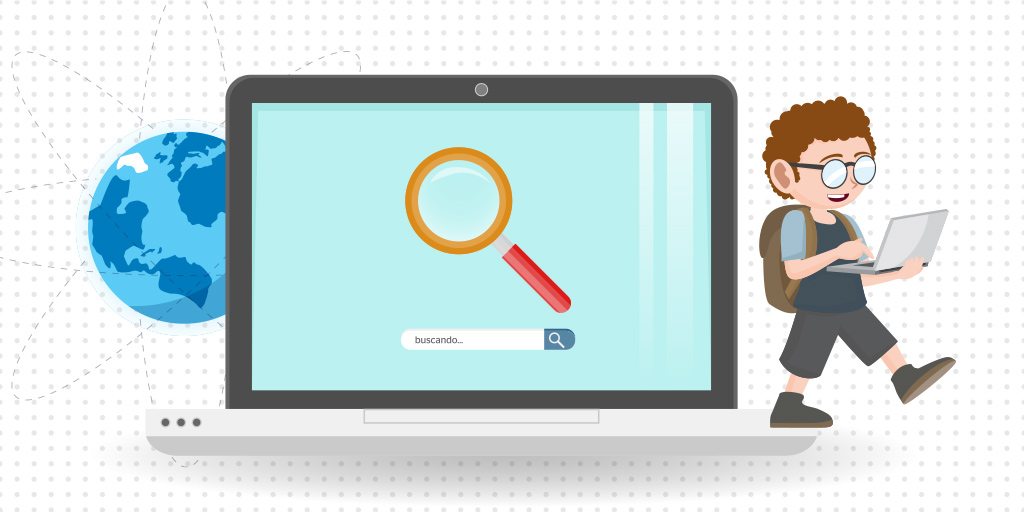 RESPONDE: ¿CON QUE RELACIONAS LA IMAGEN?Actividad: Da un vistazo al cuaderno sobre las actividades vistas desde el 2 periodo y ve repasando cada definición e imagen.No se envía por hoy nada al correo, 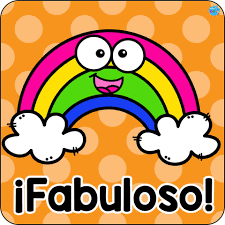 SI estas pendientes de alguna actividad ponte al día. GRACIAS